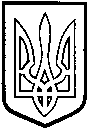 У  К  Р А  Ї  Н  АТОМАШПІЛЬСЬКА РАЙОННА РАДАВ І Н Н И Ц Ь К О Ї  О Б Л А С Т ІР І Ш Е Н Н Я №662від 24 вересня 2015 року                                                       40 сесія 6 скликанняПро списання майнаВідповідно до пункту 20 частини 1 статті 43, частин 4,5 статті 60, абзацу  2 пункту 10 розділу V “Прикінцеві та перехідні положення” Закону України “Про місцеве самоврядування в Україні”, рішення 23 сесії районної ради 5 скликання від 28 квітня 2009 року №284 «Про управління об’єктами спільної власності територіальних громад району», рішення 20 сесії районної ради 6 скликання від 21 березня 2013 року №320 «Про затвердження Положення про порядок списання майна спільної власності територіальних громад Томашпільського району», враховуючи клопотання Територіального центру соціального обслуговування (надання соціальних послуг) Томашпільського району, виконавчого апарату Томашпільської районної ради та висновки постійної комісії районної ради з питань будівництва, комплексного розвитку та благоустрою населених пунктів, охорони довкілля, регулювання комунальної власності та питань приватизації, районна рада ВИРІШИЛА:1. Списати непридатні до експлуатації основні засоби:- легковий автомобіль Москвич ІЖ 21251 інвентарний №10510001, державний №АВ 95-82 ВС, 1991 року випуску, номер шасі ХТК 2125101 первісною вартістю 6873 грн. 00 коп., залишковою вартістю 0 грн.; - мінімоторолер Honda Topic Pio, інвентарний №10540001, рік випуску 1999, введено в експлуатацію у 2005 році, первісна вартість 3272 грн., залишковою вартістю 0 грн.;- мінімоторолер Honda Pio, інвентарний №10540002, рік випуску 1999, введено в експлуатацію у 2005 році, первісна вартість 2006 грн., залишковою вартістю 0 грн., що знаходяться в оперативному управлінні територіального центру соціального обслуговування (надання соціальних послуг) Томашпільського району.2. Списати непридатні до експлуатації основні засоби:- ксерокс Canon NP 6317 інвентарний №10410001 первинною вартістю 6726,00 грн., залишковою вартістю 0 грн.;- ксерокс Canon 7161 інвентарний №10410007 первинною вартістю 10089,00 грн., залишковою вартістю 0 грн.;- принтер Canon PIXMA iP1500 інвентарний №1130070 первинною вартістю 986,60 грн., залишковою вартістю 0 грн.;- принтер Konica Minolta Page Pro 1400w інвентарний №1130037 первинною вартістю 390,00 грн., залишковою вартістю 0 грн.;- монітор View Sonic VA 703b інвентарний №1130004 первинною вартістю 750,00 грн., залишковою вартістю 0 грн.;- системний блок РС-2060 інвентарний №10410032 первинною вартістю 2872,00 грн., залишковою вартістю 0 грн.;- системний блок 52Х МАХ інвентарний №10410012 первинною вартістю 2053,00 грн., залишковою вартістю 0 грн.;- процесор SANATRON інвентарний №10410010 первинною вартістю 1076,00 грн., залишковою вартістю 0 грн., що знаходяться в оперативному управлінні Томашпільської районної ради.3. Територіальному центру соціального обслуговування (надання соціальних послуг) Томашпільського району (Васільєва Л.В.), Томашпільській районній раді (Нароган Л.А.) здійснити заходи зі списання майна, відповідно до чинного законодавства України, з оформленням необхідних документів та надати акти на ліквідацію основних засобів районній раді протягом місяця.4. Контроль за виконанням даного рішення покласти на постійну комісію районної ради з питань будівництва, комплексного розвитку та благоустрою населених пунктів, охорони довкілля, регулювання комунальної власності та питань приватизації (Затирка В.І.).Голова районної ради                                      Л.Нароган